TINJAUAN WAKTU PENYEDIAAN REKAM MEDIS PELAYANAN RAWAT JALAN DI RUMAH SAKIT ISLAM JAKARTA PONDOK KOPI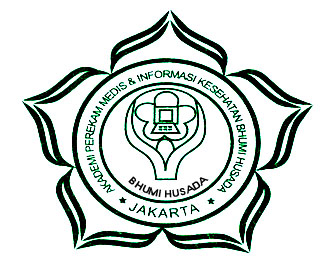 Karya Tulis Ilmiah ini disusun sebagai salah satu syarat untuk menyelesaikan program D-III Rekam Medis dan Informasi KesehatanOleh :Yusuf Sukirno Putra			13034PROGRAM D-III REKAM MEDIS DAN INFORMASI KESEHATAN BHUMI HUSADA JAKARTA 2015ABSTRAKYusuf Sukirno Putra. Tinjauan Waktu Penyediaan Rekam Medis Pelayanan Rawat Jalan di Rumah Sakit Islam Jakarta Pondok Kopi. Karya Tulis Ilmiah, Jakarta : Program D-III Rekam Medis dan Informasi Kesehatan Apikes Bhumi Husada, 2015.51 Halaman, 3 tabel, 6 lampiranKegiatan rekam medis diantaranya adalah pengiriman atau distribusi rekam medis ke unit rawat jalan. Tersedianya rekam medis sangat dipengaruhi dengan pendistribusian yang cepat dan tepat. Apabila pengiriman rekam medis ke poliklinik yang dituju tidak tepat waktu maka akan mempengaruhi waktu tunggu pelayanan pasien. Dengan demikian unit rekam medis dituntut untuk mampu memberikan pelayanan yang cepat, tepat, dan terjamin kerahasiaannya, serta akurat.Tujuan umum dari penelitian ini adalah mengetahui waktu penyediaan rekam medis rawat jalan di RSIJ pondok kopi. Sedangkan tujuan khususnya yaitu mengetahui SPO penyediaan rekam medis rawat jalan, menghitung waktu penyediaan rekam medis rawat jalan di RSIJ pondok kopi, mengidentifikasi faktor-faktor yang menyebabkan keterlambatan dalam penyediaan rekam medis rawat jalan di RSIJPK.Penulis menggunakan jenis penelitian deskriftif, yaitu survei yang dilakukan terhadap sekumpulan objek yang biasanya bertujuan untuk melihat gambaran fenomena yang terjadi di dalam suatu populasi tertentu.Dari hasil penelitian yang dilakukan penulis di ruang penyimpanan rekam medis, semua prosedur sudah dijalankan dengan baik. Hanya saja masih ada prosedur yang belum ada pada kasus ini, yaitu standarisasi waktu penyediaan rekam medis pelayanan rawat jalan.Berdasarkan kesimpulan yang dapat diambil dari hasil penelitian tersebut yaitu : pada pelaksanaan pengambilan dan penyususnan rekam medis petugas menjalankan sesuai yang ada di SPO, hanya saja tidak ada yang mengatur standarisasi lama waktu penyediaan rekam medis pelayanan rawat jalan dari pasien mendaftar hingga rekam medis tersedia/ ditemukan.Beberapa saran yang kiranya dapat bermanfaat bagi pemberi pelayanan yaitu : diharapkan ada standar waktu tentang penyediaan rekam medis pelayanan rawat jalan, agar petugas dapat mempercepat proses penyediaan rekam medis rawat jalan.Daftar Pustaka 7 (1994-2013)